ЧЕРКАСЬКА МІСЬКА РАДА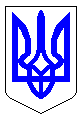 ЧЕРКАСЬКА МІСЬКА РАДАВИКОНАВЧИЙ КОМІТЕТРІШЕННЯВід 10.07.2018 № 562Про дозвіл на видачу ордерівфізичним та юридичним особамна видалення аварійних, фаутнихта сухостійних деревВідповідно до п. 7 статті 30 Закону України «Про місцеве самоврядування в Україні», статті 28 Закону України «Про благоустрій населених пунктів», п.п. 2 п. 2 Порядку видалення дерев, кущів, газонів і квітників у населених пунктах, затвердженого постановою Кабінету Міністрів України від 01.08.2006 № 1045, згідно з Правилами утримання зелених насаджень у населених пунктах України, затверджених наказом Міністерства будівництва, архітектури та житлово-комунального господарства України від 10.04.2006 № 105, враховуючи пропозиції комісії для обстеження зелених насаджень, виконавчий комітет Черкаської міської радиВИРІШИВ:Доручити голові комісії для обстеження зелених насаджень 
Гусаченку В.В. видати ордери фізичним та юридичним особам на видалення аварійних, фаутних та сухостійних дерев на території міста відповідно до актів: від 23.05.2018 № 24, від 24.05.2018 № 25.Фізичним та юридичним особам роботи із видалення дерев замовляти у спеціалізованих підприємствах міста, які укомплектовані спеціальною технікою та механізмами, кваліфікованими спеціалістами, відповідно до пункту 5.8 Правил утримання зелених насаджень у населених пунктах України та укласти договір на проведення утилізації відходів деревини.Контроль за виконанням рішення покласти на заступника міського голови з питань діяльності виконавчих органів ради Волошина І. В. Міський голова								   А.В. Бондаренко  Заступник   А К Т  № 24обстеження зелених насаджень, що підлягають видаленнюм. Черкаси									               23.05.2018 р.Комісія, призначена рішенням виконавчого комітету Черкаської міської ради від 02.06.2009 № 664 зі змінами, в складі:Обстеження зелених насаджень пов'язано з видаленням зелених насаджень у зв`язку з аварійним та сухостійним станомЗелені насадження, що підлягають видаленнюРазом підлягає знесенню 34 дерева, _-_ кущів.Всього видаляється:Дерев __34___одиницьКущів___-____одиницьГазонів_________-________ гаКвітників______-_________м2Видалення зелених насаджень проводиться без сплати відновлювальної вартості відповідно до п. 6 Порядку видалення дерев, кущів, газонів та квітників, затвердженого Постановою КМУ від 01.08.2006 р. № 1045.3. Зелені насадження, що залишаються на місці в межахвідведеної під забудову ділянкиРазом залишається на місці:Дерев __________________шт.Кущів__________________шт.Газонів_________________ гаКвітників_______________м2Скорочення:НПУ – дерева, пошкоджені через несприятливі погодні умови;НУ – дерева всохли чи набули аварійності в результаті неналежного утримання;ДБН – дерева ростуть з порушенням ДБН, загрожують інженерним мережам;ПСПР – дерева пошкоджені до ступеня припинення (неприпинення) росту;ВМ – дерева, що досягли вікової межі;Ф – фаутні дерева, з дуплами, уражені хворобами та шкідниками;АН – аварійно-нахилені дерева, можливе падіння чи обламування гілля.ВИСНОВОК КОМІСІЇ:	Департаменту житлово-комунального комплексу підготувати проект рішення МВК «Про видалення дерев», на підставі якого видати ордер. Примітка: роботи по видаленню зелених насаджень виконуються спеціалізованим підприємством тільки на підставі ордера, виданого департаментом житлово-комунального комплексу.               (підпис та ПІБ представника Держекоінспекції у Черкаській області)   А К Т  № 25обстеження зелених насаджень, що підлягають видаленнюм. Черкаси									               24.05.2018 р.Комісія, призначена рішенням виконавчого комітету Черкаської міської ради від 02.06.2009 № 664 зі змінами, в складі:Обстеження зелених насаджень пов'язано з видаленням зелених насаджень у зв`язку з аварійним та сухостійним станомЗелені насадження, що підлягають видаленнюРазом підлягає знесенню 88 дерев, _-_ кущів.Всього видаляється:Дерев ___88__одиницьКущів___-____одиницьГазонів_________-________ гаКвітників______-_________м2Видалення зелених насаджень проводиться без сплати відновлювальної вартості відповідно до п. 6 Порядку видалення дерев, кущів, газонів та квітників, затвердженого Постановою КМУ від 01.08.2006 р. № 1045.3. Зелені насадження, що залишаються на місці в межахвідведеної під забудову ділянкиРазом залишається на місці:Дерев __________________шт.Кущів__________________шт.Газонів_________________ гаКвітників_______________м2Скорочення:НПУ – дерева, пошкоджені через несприятливі погодні умови;НУ – дерева всохли чи набули аварійності в результаті неналежного утримання;ДБН – дерева ростуть з порушенням ДБН, загрожують інженерним мережам;ПСПР – дерева пошкоджені до ступеня припинення (неприпинення) росту;ВМ – дерева, що досягли вікової межі;Ф – фаутні дерева, з дуплами, уражені хворобами та шкідниками;АН – аварійно-нахилені дерева, можливе падіння чи обламування гілля.ВИСНОВОК КОМІСІЇ:	Департаменту житлово-комунального комплексу підготувати проект рішення МВК «Про видалення дерев», на підставі якого видати ордер. Примітка: роботи по видаленню зелених насаджень виконуються спеціалізованим підприємством тільки на підставі ордера, виданого департаментом житлово-комунального комплексу.               (підпис та ПІБ представника Держекоінспекції у Черкаській області)Голова комісії:Гусаченко В.В.- начальник відділу екології департаменту житлово-комунального комплексу Черкаської міської ради, голова комісіїЧлени комісії:Бакум О.М.- заступник начальника відділу екології департаменту житлово-комунального комплексу Черкаської міської ради, заступник голови комісіїПредставник заявника:Пшенічнікова А.Б.- в.п. головного спеціаліста відділу екології департаменту житлово-комунального комплексу Черкаської міської ради, секретар комісії Регурецький Р.М.- головний спеціаліст управління інспектування Черкаської міської радиМалашова О.В.- головний спеціаліст відділу містобудівного кадастру та ГІС управління планування та архітектури департаменту архітектури та містобудування Черкаської міської ради- представник Державної екологічної інспекції у Черкаській області№з/падресавид зелених насадженьВисота (м)вік (рік)діаметр стовбуракількістьЯкісний стан зелених насаджень , причини аварійностіпідлягають знесеннюпідлягають пересаджуванню12345678910вул. Смілянська, 1липа1245641авар., Фвидаленнявул. Золотоніська, 2/1 ГУНПсосна1860523авар., Фвидаленнявул. Золотоніська, 2/1 ГУНПсосна2060561авар., ДБНвидаленнявул. Золотоніська, 2/1 ГУНПсосна1860561авар., Фвидаленнявул. Золотоніська, 2/1 ГУНПсосна1760521сухост., НПУвидаленнявул. Золотоніська, 2/1 ГУНПсосна2060683авар., Фвидаленнявул. Золотоніська, 2/1 ГУНПсосна2060641авар., Фвидаленнявул. Золотоніська, 2/1 ГУНПсосна2060801авар., Фвидаленнявул. Золотоніська, 2/1 ГУНПсосна2060601авар., Фвидаленнявул. Золотоніська, 2/1 ГУНПсосна1560401авар., Фвидаленнявул. Золотоніська, 2/1 ГУНПсосна2060721авар., Фвидаленнявул. М. Грушевського, 224 прилегла до приват. домовол.горіх535361авар., Фвидаленняпров. Медичний, 7 ССУБсосна2060721авар., Фвидаленнявул. Благовісна, 92береза1035281сухост., НПУвидаленовул. Благовісна, 92береза1035401сухов., НПУвидаленовул. Благовісна, 94береза1035361авар., Фвидаленовул. Благовісна, 96береза1035401авар., НПУвидаленозлам. верх.вул. Благовісна, 96береза1035361сухов., НПУвидаленозлам. верх.вул. Благовісна, 98береза1035401сухост., НПУвидаленовул. Благовісна, 98береза1035281сухост., НПУвидаленовул. Благовісна, 98береза1035321сухост., НПУвидаленнявул. Благовісна, 100береза1035321сухост., НПУвидаленнявул. Благовісна, 102береза1035401сухов., НПУвидаленнявул. Грибоєдова, 61 ГУНПклен1045601авар., Фвидаленнявул. Івана Ле (госпіталь)тополя1545561сухост., НПУвидаленнявул. Сержанта Волкова, навпроти поштового відділення № 35 прилегла до приват. домовол.акація1035361сухост., НПУвидаленнявул. Сержанта Волкова, навпроти поштового відділення № 35 прилегла до приват. домовол.акація1135401авар., Фвидаленнявул. Різдвяна, 7а прилеглатополя1245881авар., Фвидаленняпух.вул. Припортова, 37 прибуд. тер.каштан1140561авар., Фвидаленнябульв. Шевченка, 490 прилегла тер.береза1240481сухост., НПУвидаленняВСЬОГО:ВСЬОГО:ВСЬОГО:ВСЬОГО:ВСЬОГО:34343434№з/пвид зелених насадженьВисота мвік (рік)діаметр стовбура на висоті 1,3 метра від землікількістьякісний стан зелених насаджень (хороший, задовільний, незадовільний)1234567Голова комісії:______________Гусаченко В.В.Члени комісії:______________Бакум О.М.______________Пшенічнікова А.Б.______________Регурецький Р.М.______________Малашова О.В._____________________________________Голова комісії:Гусаченко В.В.- начальник відділу екології департаменту житлово-комунального комплексу Черкаської міської ради, голова комісіїЧлени комісії:Бакум О.М.- заступник начальника відділу екології департаменту житлово-комунального комплексу Черкаської міської ради, заступник голови комісіїПредставник заявника:Пшенічнікова А.Б.- в.п. головного спеціаліста відділу екології департаменту житлово-комунального комплексу Черкаської міської ради, секретар комісії Регурецький Р.М.- головний спеціаліст управління інспектування Черкаської міської радиМалашова О.В.- головний спеціаліст відділу містобудівного кадастру та ГІС управління планування та архітектури департаменту архітектури та містобудування Черкаської міської ради- представник Державної екологічної інспекції у Черкаській області№з/падресавид зелених насадженьВисота (м)вік (рік)діаметр стовбуракількістьЯкісний стан зелених насаджень , причини аварійностіпідлягають знесеннюпідлягають пересаджуванню12345678910вул. Благовісна, 215 ДНЗ № 38яблуня345601сухост., Ф, ВМвидалення вул. Благовісна, 215 ДНЗ № 38абрикоса345641сухост., Ф, ВМвидаленнявул. Благовісна, 215 ДНЗ № 38абрикоса1030361авар., АНвидаленнявул. Благовісна, 215 ДНЗ № 38шовковиця72020, 241авар., АНвидаленнявул. Хоменка, 16/1горобина615122сухост., НПувидаленнявул. Хоменка, 16/1ялина1025201сухост., НПУвидаленнявул. Хоменка, 16/1береза1025281авар., Фвидаленнявул. Хоменка, 16/1береза1240441сухов., НПУвидаленнявул. Хоменка, 16/1береза1240361сухов., НПУвидаленнявул. Хоменка, 16/1береза1240441сухост., НПУвидаленнявул. Хоменка, 16/1туя31512, 12,161сухост., НПУвидаленнявул. Мечнікова, 25 санаторій «Сосновий бір»сосна1540325авар., НПУвидаленнязлам.вул. Мечнікова, 25 санаторій «Сосновий бір»сосна1530241авар., НПУвидаленнязлам.вул. Мечнікова, 25 санаторій «Сосновий бір»сосна1760487авар., НПУвидаленнязлам.вул. Мечнікова, 25 санаторій «Сосновий бір»клен1020241сухост., НПУвидаленнявул. Мечнікова, 25 санаторій «Сосновий бір»сосна1760524авар., НПУвидаленнязлам.вул. Мечнікова, 25 санаторій «Сосновий бір»сосна1860601авар., АНвидаленнявул. Мечнікова, 25 санаторій «Сосновий бір»акація1030361авар., АНвидаленнявул. Мечнікова, 25 санаторій «Сосновий бір»акація1240521авар, Ф, НПУвидаленнязлам.вул. Мечнікова, 25 санаторій «Сосновий бір»сосна1860721авар., Фвидаленнявул. Мечнікова, 25 санаторій «Сосновий бір»абрикоса525321авар., Фвидаленнявул. Мечнікова, 25 санаторій «Сосновий бір»сосна165032, 44 1авар., Фвидаленнявул. Мечнікова, 25 санаторій «Сосновий бір»сосна1650363авар., НПУвидаленнязлам.вул. Мечнікова, 25 санаторій «Сосновий бір»сосна1860404авар., Фвидаленнявул. Мечнікова, 25 санаторій «Сосновий бір»сосна1860522сухост., Фвидаленнявул. Мечнікова, 25 санаторій «Сосновий бір»клен1020281авар., Фвидаленнявул. Мечнікова, 25 санаторій «Сосновий бір»клен1235521авар., Фвидаленнявул. Мечнікова, 25 санаторій «Сосновий бір»клен820201сухост., НПУвидаленнявул. Мечнікова, 25 санаторій «Сосновий бір»клен1020281сухост., Фвидаленнявул. Мечнікова, 25 санаторій «Сосновий бір»клен1135361авар., Фвидаленнявул. Мечнікова, 25 санаторій «Сосновий бір»сосна1760442сухост., НПУвидаленнявул. Мечнікова, 25 санаторій «Сосновий бір»сосна1760401сухост., НПУвидаленнязлам.вул. Мечнікова, 25 санаторій «Сосновий бір»сосна1540324сухост., НПУвидаленнявул. Мечнікова, 25 санаторій «Сосновий бір»сосна1650361сухост., НПУвидаленнявул. Мечнікова, 25 санаторій «Сосновий бір»сосна1860401сухост., НПУвидаленнявул. Мечнікова, 25 санаторій «Сосновий бір»сосна1860401сухост., НПУвидаленнязлам.вул. Мечнікова, 25 санаторій «Сосновий бір»сосна1860441авар., НПУвидаленнязлам.вул. Мечнікова, 25 санаторій «Сосновий бір»сосна1760481авар., АНвидаленнявул. Мечнікова, 25 санаторій «Сосновий бір»сосна1860563авар., НПУвидаленнязлам.вул. Мечнікова, 25 санаторій «Сосновий бір»сосна1550321авар., АНвидаленнявул. Мечнікова, 25 санаторій «Сосновий бір»сосна1860642авар., НПУвидаленнязлам.вул. Мечнікова, 25 санаторій «Сосновий бір»сосна1025161авар., АНвидаленнявул. Мечнікова, 25 санаторій «Сосновий бір»сосна1760441авар., НПУвидаленнязлам.вул. Мечнікова, 25 санаторій «Сосновий бір»сосна1760561сухост., НПУвидаленнявул. Мечнікова, 25 санаторій «Сосновий бір»сосна1535281авар., НПУвидаленнявпаловул. Мечнікова, 25 санаторій «Сосновий бір»сосна1860561авар., ПСПРвидаленняпідпал.вул. Мечнікова, 25 санаторій «Сосновий бір»липа1240441сухост., НПУвидаленнявул. Мечнікова, 25 санаторій «Сосновий бір»сосна1860561авар., АНвидаленнявул. Мечнікова, 25 санаторій «Сосновий бір»береза715201сухост., НПУвидаленнявул. Мечнікова, 25 санаторій «Сосновий бір»береза615121сухост., НПУвидаленнявул. Мечнікова, 25 санаторій «Сосновий бір»береза51081сухост., НПУвидаленнявул. Мечнікова, 25 санаторій «Сосновий бір»акація1240481сухост., НПУвидаленнявул. Мечнікова, 25 санаторій «Сосновий бір»акація1240521сухост., НПУвидаленнявул. Мечнікова, 25 санаторій «Сосновий бір»акація1240561сухост., НПУвидаленнявул. Мечнікова, 25 санаторій «Сосновий бір»акація710121сухост., НПУвидаленнявул. Мечнікова, 25 санаторій «Сосновий бір»акація1025321сухост., НПУвидаленнявул. Мечнікова, 25 санаторій «Сосновий бір»акація1240441сухост., НПУвидаленнявул. Мечнікова, 25/7 (учбовий центр)сосна1860641авар., Фвидаленнявул. Мечнікова, 25/7 (учбовий центр)тополя1545561авар., Фвидаленнявул. Мечнікова, 25/7 (учбовий центр)сосна1760521авар., НПУвидаленнязлам.вул. Мечнікова, 25/7 (учбовий центр)сосна1550361авар., НПУвидаленнязлам.ВСЬОГО:ВСЬОГО:ВСЬОГО:ВСЬОГО:ВСЬОГО:88888888№з/пвид зелених насадженьВисота мвік (рік)діаметр стовбура на висоті 1,3 метра від землікількістьякісний стан зелених насаджень (хороший, задовільний, незадовільний)1234567Голова комісії:______________Гусаченко В.В.Члени комісії:______________Бакум О.М.______________Пшенічнікова А.Б.______________Регурецький Р.М.______________Малашова О.В._____________________________________